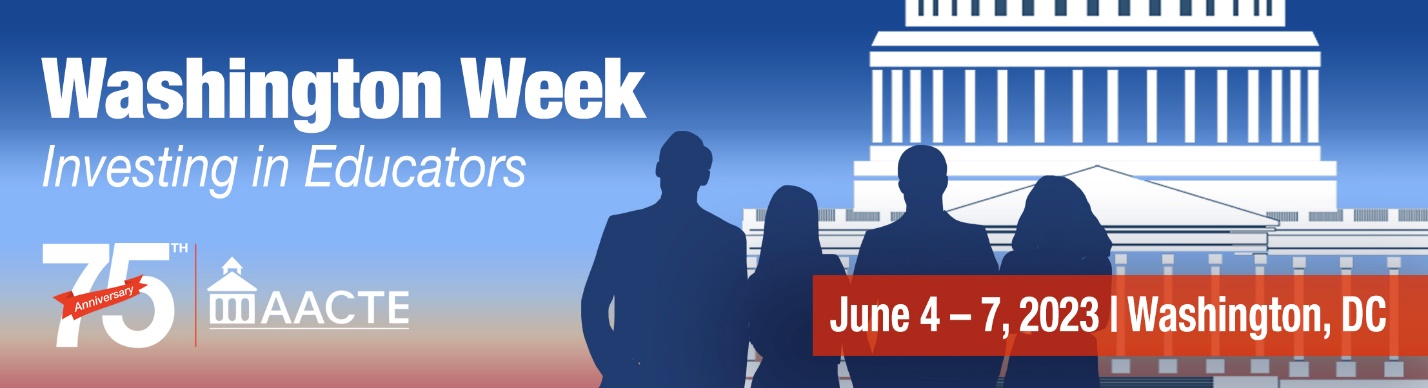 Teacher Quality Partnership (TQP) GrantsThis grant program is the only federal initiative directed to transforming and strengthening higher education-based teacher preparation programs. The Teacher Quality Partnership (TQP) program supports the preparation of profession-ready teachers for high-need schools and subject areas. Under this program, teacher preparation programs use federal funding to transform undergraduate preservice teacher and school leader preparation programs or to develop master’s-level teaching residency programs. Program Highlights Grantees are partnerships among institutions of higher education, high-need local education agencies, high-need schools, or other eligible entities that work together to develop a pipeline of profession-ready teachers.Grantees are required to provide extensive, year-long clinical preparation to teacher candidates.Grantees must provide an induction program for at least the first two years of a graduate’s teaching career.Candidates participating in teaching residency programs commit to teaching for at least three years in a high-need field in the high-need district where they were prepared. All candidates are prepared to teach students with disabilities, to teach English language learners, and to teach literacy strategies.  Grantees are expected to maintain the reforms even after funding ends, and they must provide a 100% funding match.Funding BackgroundThis program received bipartisan support and was initially authorized at $300 million in Title II of the Higher Education Opportunity Act of 2008.Funding for this program, though, has never surpassed $50 million through the appropriations process, with the exception of $100 million dedicated to the program in 2010 through ARRA funds and Fiscal Year 2021.   In May 2014, the U.S. Department of Education announced $35 million in new awards for FY14 with an emphasis on promoting STEM education.In September 2016, the U.S. Department of Education announced $5 million in new awards for FY16 with a focus on programs serving rural areas. In September 2018, the U.S. Department of Education announced $10 million in new awards for FY18 with a focus on STEM and novice grantees. Funding for Fiscal Year 2022 was $59 million, a $7 million increase over Fiscal Year 2021. What Results Have TQP Grants Produced? Schools and school districts involved in TQP are seeing improvements in the quality and retention of their teachers and in the quality of their students’ learning experiences and achievements.TQP grants have funded significant professional development opportunities for teachers in high-need schools, meaningful induction/mentoring programs for novice teachers, and the implementation of evidence-based reforms in teacher preparation programs. Teacher preparation programs at institutions of higher education have deepened their partnerships with their PK-12 colleagues and the communities that they serve. Funding History (in millions)FY 2020 Grantees**Most recent year availableFor more information: www.aacte.org or mrose@aacte.org202120222023AACTE Recommendation$52.09$59.09$70$1 BillionYear awardedGranteeDuration (Years)Year Award 1+ Frontload AwardTotal Expected FundingCity2022Board of Education City of Chicago5$1,132,557$4,207,764Chicago2022Coppin State University5$1,107,998$4,111,319Baltimore2022Frostburg State University5$827,708$3,587,710Frostburg2022University of Texas at El Paso5$546,928$1,801,659El Paso2022University of South Carolina5$1,151,454$5,110,596Columbia2022Georgia Gwinnett College5$358,595$4,139,286Lawrenceville2022Southeastern Louisiana University5$904,709$4,699,780Hammond2022University of Colorado Denver5$1,584,442$6,865,070Denver2022Reach Institute for School Leadership, dba Reach University5$1,353,196$8,737,238Oakland2022Columbia College5$588,692$3,475,435Columbia2022Winston Salem State University5$713,002$5,159,666Winston Salem2022University of Cincinnati5$673,912$2,273,615Cincinnati2022DePaul University5$1,370,041$5,369,855Chicago2022National University5$1,195,778$6,508,149San Diego2022UNC Charlotte5$559,406$2,206,380Charlotte2022Center for Strategic Leadership and Organizational Coherence5$1,999,201$9,951,818Cambridge2022University of North Florida5$1,011,537$7,023,252Jacksonville2022High Point University5$2,369,120$9,786,041High Point2022East Carolina University5$871,815$4,865,815Greenville2022Three Rivers Education Foundation5$2,155,388$9,471,368Farmington2022Prairie View A&M University5$721,863$6,152,432Prairie View2022Alder Graduate School5$1,318,254$7,199,921Redwood City